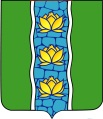 СОБРАНИЕ ДЕПУТАТОВ КУВШИНОВСКОГО РАЙОНАРЕШЕНИЕО внесении изменений в Положение об оплате труда муниципальных служащих МО «Кувшиновский район», утвержденное решением Собрания депутатов Кувшиновского района от 30.04.2020 № 41В соответствии с Конституцией Российской Федерации, Федеральными законами от 06.10.2003 №131 – ФЗ «Об общих принципах организации местного самоуправления в Российской Федерации», от 02.03.2007 № 25 – ФЗ                                      «О муниципальной службе в Российской Федерации», от 09.11.2007 № 121 – ЗО                      «О регулировании отдельных вопросов муниципальной службы в Тверской области», от 31.03.2020 № 137-пп «О методике расчета норматива формирования расходов на содержание органов местного самоуправления муниципальных образований Тверской области» (в ред. Постановления Правительства Тверской области от 23.09.2022 № 547-пп), Уставом муниципального образования «Кувшиновский район» Собрание депутатов Кувшиновского районаРЕШИЛО:1.	Приложение 1 к Положению об оплате труда муниципальных служащих МО «Кувшиновский район» изложить в новой редакции (прилагается).2.	Настоящее решение вступает в силу с момента подписания, распространяет своё действие на отношения с 01.01.2023 года и подлежит размещению на официальном сайте администрации Кувшиновского района в сети «Интернет».Заместитель председателя Собрания депутатовКувшиновского района                                                                       И.В. СенаторовГлава Кувшиновского района                                                         А.С. Никифорова              Приложение 1к Положению об оплате труда муниципальных служащих МО «Кувшиновский район»Размеры должностных окладовмуниципальных служащих МО «Кувшиновский район»24.01.2023 г.№168г. КувшиновоНаименование должностиДолжностной оклад(рублей в месяц)Первый заместитель Главы администрации района11 729,00Заместитель Главы администрации района11 229,00Управляющий делами администрации района11 229,00Председатель контрольно-счетного органа 11 229,00Руководитель самостоятельного структурного подразделения администрации 10 233,00Заместитель руководителя самостоятельного структурного подразделения администрации9 236,00 Руководитель структурного подразделения в составе самостоятельного структурного подразделения местной администрации8 237,00Заместитель руководителя структурного подразделения в составе самостоятельного структурного подразделения местной администрации7 387,00Руководитель структурного подразделения (отдела, комитета) в составе администрации 9 734,00Заместитель руководителя структурного подразделения (отдела, комитета)  в составе администрации8760,00Главный специалист 6 832,00Ведущий специалист5 783,00Специалист 1 категории5075,00Специалист 2 категории4 804,00Специалист 4 552,00